15th District PTA 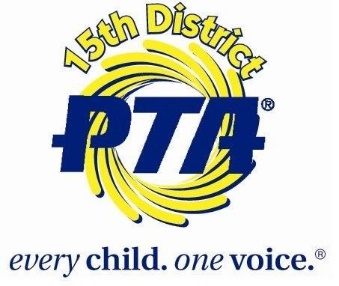 319 S. 15th StreetLouisville, KY 40203Office :  (502) 482-3535Fax: (502) 485-7062www.15thDistrictPTA.org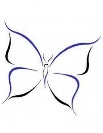 Back to School Back to PTA Conference	Exhibitor Registration	Event Date :  September 7, 2017Event Location:  Western High School – Large Gym – 2501 Rockford Lane, 40216Event Time – 6:00 pm– 8:30 pmSet-Up Time – 4:00 pm -6:00 pmOrganization Name: __________________________________________________________________Address:  ___________________________________________________________________________Phone :  ________________________  Website:  __________________________________________Organization Contact Name:  __________________________________________________________Phone:  _________________________ E-Mail Address: _____ _______________________________Booth Information:Pipe and drap, one 6 ft table with table cover and two chairs unless otherwise indicated$75.00 for Booth				Electric Access needed?  ______________ (Y or N)Other needs:  _____________________________________________________________________Enclosed a check made payable to 15th District PTA , in the amount of $75.00  for an exhibit space.  Mail to 15th District PTA at PO Box 35444, Louisville, KY 40232-5444Questions – Contact Eddie at 502-930-3516